NAME:______________________		PHONE:_____________________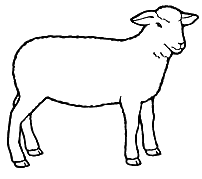     Weight:_______Ear Tag:_______KILL FEE PAID  YES OR NO $_____*SHOULDER: 			STEAKS-   Thickness =  ____________     # PER PACKAGE:_______				ROASTS- * NECK BONE 			YES / NO * SHANKS:			YES / NO  * RIBLETS:			YES / NO *RIB SECTION:			RACK OF LAMB  				CHOPS – Thickness = _______    # PER PACKAGE ___________*LOIN:				CHOPS- Thickness = ________   # PER PACKAGE _________*LEGS:  	 		ROASTS  	HALF /		 WHOLE 				STEAKS – Thickness = ________      # PER PACKAGE _________STEW – PACKAGE SIZE :  __________GRIND – PACKAGE SIZE :__________	SPECIAL REQUESTS:  __________________________________________________________________________________________________________________________________________________________________________________________________________________________________________									                 # OF CRATES:________________________________________________________________________________________________________________________________PICK UP DOCUMENTATION:  DATE & TIME PICKED UP:___________________   TOTAL CRATE COUNT: _________________                                                                         EMPLOYEE INITIALS:___________CUSTOMERS INITIALS:____________                                                                                                                         